REPUBLIC OF ALBANIACENTRAL ELECTION COMMISSIONDECISIONON ALLOCATION OF MANDATES FOR THE COUNCIL OF LEZHE MUNICIPALITY, LEZHE  REGION,  FOR June 21, 2015 LOCAL GOVERNMENT ELECTIONSThe Central Election Commission, in its meeting on 23.07.2015, with the participation of:		Chairman		-	Lefterije	LUZI		Deputy Chairman	-	Denar		BIBA		Member		-	Edlira 		JORGAQI		Member		-	Gëzim 		VELESHNJA		Member		-	Hysen 		OSMANAJ		Member		-	Klement         ZGURI		Member		-	Vera		SHTJEFNIReviewed the matter with the following:OBJECT: 	Allocation of terms for Municipality Council of LEZHE MUNICIPALITY, LEZHE district, in Local Government elections of June 21, 2015.LEGAL BASIS: 	Article 21, item 7 and Article 166, item 3 of the Law No.10019, dated 29.12.2008 The Electoral Code of the Republic of Albania.The CEC, after examining the submitted documentation and hearing the discussions of representatives of political partiesNOTESCEC  with its decision no.870, dated 06.07.2015, adopted the Aggregate Table of Results for LEZHE MUNICIPALITY Council, LEZHE region. No election subject appealed against this decision of  CEC according to the deadlines set by law. According to Article 166, paragraph 3, of the Electoral Code of the Republic of Albania, the CEC calculates the allocation of seats for the council.The result of LEZHE MUNICIPALITY council, for coalitions, parties that run independently and the candidates proposed by the voters is as follows:According to Article 162, paragraph 2, the number of valid votes at the election zone level, for each subject is divided by consecutive natural numbers, called denominator, starting with number 1 and ending with the natural number corresponding to number of seats to be allocated to the Council of LEZHE MUNICIPALITY, which according to the letter of the Prefect of LEZHE, region No. 683/1, dated 08.04.2015 is 41.
According to Article 162, paragraph 4, the quotient obtained by each division, is ranked from the largest quotient to the smallest, listing the subject next to them, to which the quotient belongs. According to Article 162, paragraph 5, an electoral entity receives a number of seats equal to the number of qotients included in the above list. At the end of the above steps, we achieve the following result for on allocation of seats:Pursuant to Article 163 of the Electoral Code of the Republic of Albania, the CEC must calculate the distribution of seats within the coalitions that won mandates for the respective council.
The result for the council of LEZHE Municipality for the political parties of Aleanca për Shqipërinë Europiane coalition is as followsUnder Article 163, paragraph 2, the number of valid votes of each party is divided constantly with consecutive natural numbers, called denominator, starting with number 1 and ending with the natural number that corresponds to the double number of seats to be allocated in LEZHE Municipality council for the above coalition.Under Article 163, the quotients obtained through each division are placed on a list ranked from the largest quotient to the smallest one, listing next to them the subject to which the respective quotient belongs. The ranking of the quotients continues until it reaches the number of seats allocated to the coalition in LEZHE Municipality, i.e. 22. By such ranking, we obtain the following list: 
The result for the council of LEZHE Municipality for the political parties of Aleanca Popullore Për Punë dhe Dinjitet coalition is as followsUnder Article 163, paragraph 2, the number of valid votes of each party is divided constantly with consecutive natural numbers, called denominator, starting with number 1 and ending with the natural number that corresponds to the double number of seats to be allocated in LEZHE Municipality council for the above coalition.Under Article 163, the quotients obtained through each division are placed on a list ranked from the largest quotient to the smallest one, listing next to them the subject to which the respective quotient belongs. The ranking of the quotients continues until it reaches the number of seats allocated to the coalition in LEZHE Municipality, i.e. 18. By such ranking, we obtain the following list: Based on article 163, item 5 and article 166, item 3 of the Electoral Code, after the completion of the procedures for the allocation of seats to each political party in accordance with this article, the CEC determines the nominal seats for each political party based on the multi- name list of political parties, approved by CEC  .FOR THESE REASONS,The Central Election Commission, based on article 21, item 1 and article 166, item 3 of the law no. 10019, dated 29.12.2009 “The Electoral Code of the Republic of Albania”,DECIDED:To allocate the mandates for election coalitions and political parties running alone for the council of LEZHE Municipality, LEZHE Region, as follows:  To allocate the mandates of political parties within coalitions as follows:To announce the winning candidates from the multi-name list of political parties, approved by CEC   for the council of LEZHE Municipality, LEZHE Region, as follows:This Decision comes immediately into effect.A complaint can be filed against this decision in the Electoral College, Tirana Court of Appeals, within five days from its publication.  No.Electoral SubjectVotesPercentage1Aleanca për Shqipërinë Europiane1971851.19%2Aleanca Popullore Për Punë dhe Dinjitet1660243.10%3Partia Socialdemokrate e Shqipërisë11833.07%4Partia Bashkimi per te Drejtat e njeriut5231.36%5GJERGJ NDREC NDREKA4941.28%Total38520100.00%Aleanca për Shqipërinë Europiane22Aleanca Popullore Për Punë dhe Dinjitet18Partia Socialdemokrate e Shqipërisë1No.Aleanca për Shqipërinë EuropianeVotes23Partia Socialiste e Shqipërisë435147Lëvizja Socialiste për Integrim317557Partia Socialiste e Moderuar141534Partia Drejtësi,Integrim dhe Unitet134758Partia Demokristiane e Shqipërisë95729Partia Rruga e Lirisë58350Partia G9954742Partia Komuniste e Shqipërisë 8 Nëntori50930Partia Socialiste e Vërtetë 9146427Partia Personat me Aftësi të Kufizuar45145Partia Shqiptare Atdheu45032Fryma e Re Demokratike44928Partia Ardhmëria Shqiptare42622Partia Lëvizja Demokratike për Ndryshim42231Partia Socialpunëtore Shqiptare41751Partia Unitetit Kombëtar41526Partia Aleanca Demokristiane e Shqipërisë39853Aleanca Demokratike37738Partia e Gjelbër31354Partia Lëvizja për Drejtësi e Shqiptarëve31240Partia Demokracia Sociale29555Partia e të Drejtave të Mohuara28748Partia Demokracia e Re Europiane26341Partia Forca Rinia22933Partia e Reformave Demokratike Shqiptare22452Partia për Mbrojtjen e të Drejtave të Emigrantëve20049Partia Komuniste e Shqipërisë15337Aleanca për Demokraci dhe Solidaritet12935Partia për Europianizimin dhe Integrimin e Shqipërisë6444Aleanca Arbnore Kombëtare5356Partia e Punës e Shqipërisë43Total19718No.Aleanca për Shqipërinë EuropianeMandate23Partia Socialiste e Shqipërisë547Lëvizja Socialiste për Integrim457Partia Socialiste e Moderuar234Partia Drejtësi,Integrim dhe Unitet258Partia Demokristiane e Shqipërisë129Partia Rruga e Lirisë150Partia G99142Partia Komuniste e Shqipërisë 8 Nëntori130Partia Socialiste e Vërtetë 91127Partia Personat me Aftësi të Kufizuar145Partia Shqiptare Atdheu132Fryma e Re Demokratike128Partia Ardhmëria Shqiptare1Total22No.Aleanca Popullore Për Punë dhe DinjitetVotes15Partia Demokratike598714Partia Ora e Shqipërisë399919Partia Bashkimi Demokrat91013Partia Republikane88510Partia Balli Kombëtar Demokrat7928Partia Lëvizja për Zhvillim Kombëtar75217Partia Konservatore68818Partia Bashkimi Liberal Demokrat59616Partia Balli Kombëtar4209Partia Mendimi Djathtë Liberal39521Partia Agrare Ambientaliste e Shqipërisë35520Partia Lidhja Demokristiane Shqiptare3527Partia e të Drejtave të Mohuara e Re27512Partia Lëvizja e Legalitetit16611Partia Popullore Kristian Demokrate e Shqipërisë30Total16602No.Aleanca Popullore Për Punë dhe DinjitetMandate15Partia Demokratike714Partia Ora e Shqipërisë519Partia Bashkimi Demokrat113Partia Republikane110Partia Balli Kombëtar Demokrat18Partia Lëvizja për Zhvillim Kombëtar117Partia Konservatore118Partia Bashkimi Liberal Demokrat1Total18Aleanca për Shqipërinë Europiane22Aleanca Popullore Për Punë dhe Dinjitet18Partia Socialdemokrate e Shqipërisë12.1 Aleanca për Shqipërinë Europiane2223Partia Socialiste e Shqipërisë547Lëvizja Socialiste për Integrim457Partia Socialiste e Moderuar234Partia Drejtësi,Integrim dhe Unitet258Partia Demokristiane e Shqipërisë129Partia Rruga e Lirisë150Partia G99142Partia Komuniste e Shqipërisë 8 Nëntori130Partia Socialiste e Vërtetë 91127Partia Personat me Aftësi të Kufizuar145Partia Shqiptare Atdheu132Fryma e Re Demokratike128Partia Ardhmëria Shqiptare12.2 Aleanca Popullore Për Punë dhe Dinjitet1815Partia Demokratike714Partia Ora e Shqipërisë519Partia Bashkimi Demokrat113Partia Republikane110Partia Balli Kombëtar Demokrat18Partia Lëvizja për Zhvillim Kombëtar117Partia Konservatore118Partia Bashkimi Liberal Demokrat1Aleanca për Shqipërinë Europiane23Partia Socialiste e Shqipërisë1EDUARD NDUE NDRECA2YLLKA MUHARREM ÇUKO3GJOK GJON NDOKA4MARJANA ZEF NDOCI5FRAN ZEF MARKU47Lëvizja Socialiste për Integrim1MARJANA DED GJONAJ2FERDINAND DED NDOJ3DAJANA GJIN KOVAÇI4HASAN FISNIK MUÇA57Partia Socialiste e Moderuar1KRISTIAN PASHK GJIDODAJ2EDUINA DED PALI34Partia Drejtësi,Integrim dhe Unitet1ZEF GJET DOÇI2RAJMONDA ZEF DOÇI58Partia Demokristiane e Shqipërisë1GJON NIKOLL GJOKA29Partia Rruga e Lirisë1ALEKSANDER NDUE NDOKA50Partia G991ERNEST NDREC NDRECA42Partia Komuniste e Shqipërisë 8 Nëntori1NDRE MARK NDREU30Partia Socialiste e Vërtetë 911GJERGJ PRENG NDOJ27Partia Personat me Aftësi të Kufizuar1RROK LIN RROKU45Partia Shqiptare Atdheu1ZEF PRENGE LAZRI32Fryma e Re Demokratike1SHAQE ZEF MARINAJ28Partia Ardhmëria Shqiptare1AGIM ZEF DODAAleanca Popullore Për Punë dhe Dinjitet15Partia Demokratike1PASHK PRENG GJONI2ZYRAFETE ALI KULLI3PAULIN PREND MARKU4MARGERITA GJERGJ TRASHAJ5GENTJAN BASRI SHERRI6AGENTINA NIK SULAJ7FRAN ZEF LLESHI14Partia Ora e Shqipërisë1ARDIAN LUIGJ MARKU2MERITA SELMAN DUSHKU3ARIS MEHMET MEMA4RAKE LUIGJ NIKOLLA5EMIRJAN TOME LAZRI19Partia Bashkimi Demokrat1LIRIM EMIN TORBA13Partia Republikane1KRESHNIK ZENEL ALCANI10Partia Balli Kombëtar Demokrat1SANDER MARK SKANDAJ8Partia Lëvizja për Zhvillim Kombëtar1PREL KOLË GURI17Partia Konservatore1BARDHOK GJON NDREU18Partia Bashkimi Liberal Demokrat1LODOVIK ZEF PJETRAJParty3Partia Socialdemokrate e Shqipërisë1AGOSTIN PASHK MARKU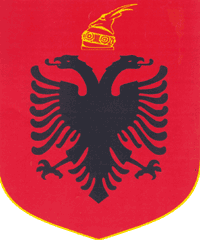 